Raul Yzaguirre School For Success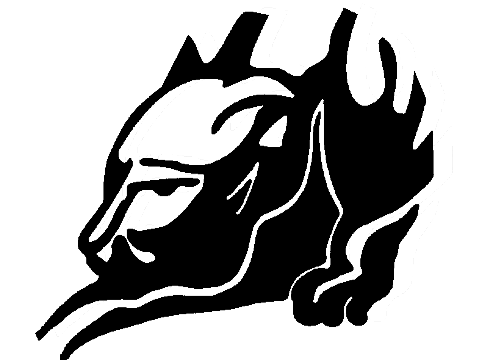 Sixth Grade English Language Arts Reading SyllabusTeacher: Ms. Arreaga							                Course: English Language Arts Reading (ELAR)			        E-mail: arreagak@tejanocenter.orgDescription: The sixth grade ELAR course focuses on the three elements of communication: spoken word, reading and writing.Objective: This course will help students grow and become better with reading fluency and reading comprehension, as well as writing and grammar skills.Expectations: Behave and respect each other, especially while others are speaking.Encourage other students to participate and voice any ideas or questions.Always double check your work and turn in what you know is your best work.Participate in all class discussions as well as group work.Exams, Quizzes, and Assignments: Students are responsible for keeping track of all homework and assignments.The student is also responsible for catching up on any missed materials.Textbook: Holt McDougal Literature (2010) (class copy)Materials: 2 Composition Notebooks	-   Pencil		-   Highlighters Colored Pen			-   Colored pencils 	-   ErasersGreen FolderGrade Scale:   	Grade Distribution:Student Signature: ______________________         Date: __________Parent Signature: _______________________ 	     Date: __________
Phone Number: _______________________________________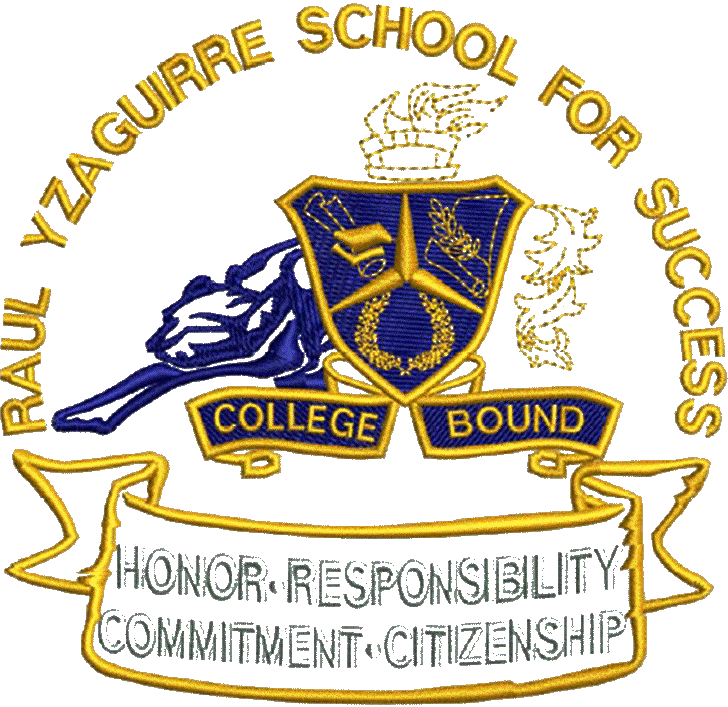 Work hard, DO your BEST.Respect the learning environment.Follow ALL Procedures.Be prepared to learn.90-100A80-89B75-79C70-74D0-69F